Технологическая карта урока по теме «Архимедова сила»                                                                                      7 класс                                                         Гизатуллин Раис Шагитовичучитель физики МБОУ «Кубасская средняя общеобразовательная школа» Чистопольского муниципального района Республики ТатарстанРазработка конспекта урока по физике  в 7 классе  по теме« Архимедова сила»с приложением технологической карты урока                                                 Гизатуллин Раис Шагитовичучитель физики МБОУ «Кубасская средняя общеобразовательная школа» Чистопольского муниципального района Республики ТатарстанКонспект урока по теме «Архимедова сила»7 классЦели урока:Образовательная – сформировать понятие об архимедовой силе; Развивающая – развивать умение учиться самостоятельно; развить умение экспериментально определять силу Архимеда при изменении величин; развить умение применять формулу для расчёта архимедовой силы; Развивать умения строить самостоятельные высказывания в устной речи на основе усвоенного учебного материала, развитие логического мышления.Воспитательная – формировать положительную мотивацию к изучению физики, приближая учебный материал к жизненным ситуациям; воспитывать самостоятельность с одной стороны и умение работать в команде с другой.Тип урока: урок «открытия» новых знаний.Методы:По дидактическим целям и средствам обучения:обучения – эвристическийпреподавания – сообщающийучения – частично-поисковый, исследовательскийПо источнику информации:словесные - беседа, рассказ, работа с учебником; наглядные - демонстрация, организация наблюдения за процессом эксперимента; практические – самостоятельная работа (экспериментальное исследование зависимости Архимедовой силы)Необходимое техническое оборудование: ноутбуки, мультимедийный проектор, интерактивная доска.Лабораторное оборудование для демонстрации опытов на столе учителя: 3 мензурки с водой, тела разной формы, но равного объема, демонстрационный динамометр, отливный сосуд, наполненный жидкостью, ведерко и тело цилиндрической формыЛабораторное оборудование для проведения опытов на парте учащихся: мензурка с водой, тела неправильной формы Планируемые результаты обучения. На основе полученных знаний и изученных примерах уметь объяснять появления Архимедовой силы, зависимости её от объёма тела и плотности жидкости. Знать проявление Архимедовой силы в повседневной жизни. Уметь экспериментально определять зависимость Архимедовой силы.Параметры оценивания знаний обучающихся:активность работы на уроке;качество оформления результатов эксперимента; решение качественных задач.ПЛАН УРОКА: Организационный момент (1 мин);Этап постановки цели и задачей урока (4 мин);Этап получения новых знания (8 мин);Этап исследовательской работы учащихся (15 мин);Этап обобщения и закрепления нового материала (13 мин);Заключительный этап: домашнее задание, итоги урока (2 мин); Рефлексия (2 мин)ХОД УРОКАI. Организационная часть (приветствие, проверка готовности к уроку, эмоционального настроя)        -Здравствуйте, ребята! -Поприветствуйте друг друга . -И я рада приветствовать вас на уроке, на котором мы продолжим открывать новые страницы  физики. Впереди нас ждут интересные открытия. -Готовы? -Да! -Тогда приступим…II. Целеполагание и мотивация Сегодня мы будем говорить об Архимеде.  Величайший учёный античного мира древнегреческий математик, физик и инженер Архимед (287—212 годы до н.э.) был родом из Сиракуз — греческой колонии на самом большом острове Средиземноморья — Сицилии. Слайд №2Предлагаю вам ознакомиться со сказкой из будущего сборника «Создатели времён». Слайд №3Царь Гиерон II пригласил Архимеда к себе во дворец, налил ему лучшего вина, спросил про здоровье, а потом показал золотую корону, изготовленную для правителя придворным ювелиром.— Я не разбираюсь в ювелирном деле, но разбираюсь в людях, — сказал Гиерон. — И думаю, что ювелир меня обманывает.Царь взял со стола слиток золота.— Я дал ему точно такой же слиток, и он сделал из него корону. Вес у короны и слитка одинаковый, мой слуга проверил это. Но меня не оставляют сомнения, не подмешано ли в корону серебро? Ты, Архимед, самый великий учёный Сиракуз, и я прошу тебя это проверить, ведь, если царь наденет фальшивую корону, над ним будут смеяться даже уличные мальчишки…Слайд №4  Озадаченный учёный пришёл домой, положил корону и слиток на чаши весов, поднял их за середину и убедился, что вес у обоих предметов одинаковый: чаши покачивались на одном уровне. Плотность чистого золота была Архимеду известна, предстояло узнать плотность короны (вес, делённый на объём). Если в короне есть серебро, её плотность должна быть меньше плотности золота. А раз веса` короны и слитка совпадают, то объём фальшивой короны должен быть больше объёма золотого слитка. Слайд №5. Объём слитка измерить можно, но как определить объём короны, в которой столько сложных по форме зубцов и лепестков? Вот эта проблема и мучила учёного. Принимая ванну, Архимед обратил внимание, что вода из нее выливается. Он заподозрил, что выливается она именно в том объеме, какой объем занимают его части тела, погруженные в воду.  Архимед с победным криком «Эврика!», что значит по-гречески «Нашёл!» Архимед погрузил в воду корону и измерил, как увеличился объем воды.-Какой вывод можно сделать?-----------------------------------Правильно (На тело, находящееся в жидкости, действует сила)Нам предстоит  исследовать выталкивающую силу. Сформулируйте цели исследования:Оветы учеников:Обнаружить выталкивающее действие жидкости.Выяснить, от каких факторов зависит Архимедова сила.Выяснить, от каких факторов не зависит Архимедова сила.Экспериментальные задания.1.Фронтальное задание.Оборудование: динамометр, сосуд с водой, тело из металла (в форме параллелепипеда).1. Определите вес данного вам тела в воздухе: Р1.2. Определите вес этого же тела в воде: Р2.     3. Сравните результаты измерений.4. Сделайте вывод.2.Проведем опыт:  - К пружине подвешиваем небольшое ведерко и тело. Растяжение  пружины показывает вес тела в воздухе. После чего погружаем в жидкость. Что вы видите? -Правильно (часть жидкости  выливается из отливного сосуда в стакан)- А если выльем в ведерко жидкость из стакана ( т.е. ту, которую вытеснило тело), то что мы с вами увидим?-Правильно (указатель пружины возвратится к своему начальному положению)Ученики делают вывод на основании параграфа 48: Сила выталкивающая равна весу жидкости в объеме этого тела. -Это сила  называется Архимедовой силой! Первичное усвоение новых знаний («открытие» новых знаний)Проблемный вопрос. Предложите, какие факторы будут влиять на значение выталкивающей силы.Возможные предположения: (гипотезы)объем телаплотность телаформа телаплотность жидкостиглубина погружения-Делаем опыт с телами разной формы; с разными жидкостями .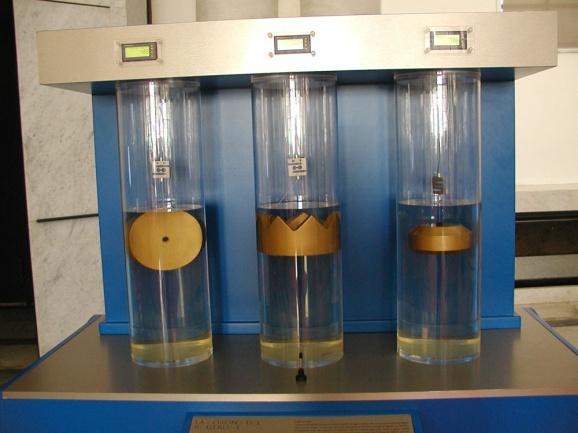 Слайд №6  Также он погрузил в воду кусок золота, у которого масса была такая же как у короны. И тут он измерил, как увеличился объем воды. — Вели принести чан с водой, — попросил Архимед и достал весы. Пока слуги тащили чан в царские покои, Архимед положил на весы корону и слиток. Они уравновесили друг друга.  Затем Архимед  осторожно погрузил обе чаши весов в воду. Чаша с короной немедленно поднялась вверх. Если в короне есть серебро, то объём короны больше, чем объём слитка. Значит, при погружении в воду корона потеряла в весе больше и весы изменяли своё положение. - И так опыты подтвердили, что Архимедова сила равна весу жидкости в объеме тела:   P=F=gmС учениками делаем рассуждение: Массу, вытесняемую телом, можно выразить через ее плотность и объем тела. Тогда:    F=pgvF- сила Архимеда
p- плотность жидкости
g - ускорение свободного падения 
V - объём, погружаемого тела. Слайд №7 и Слайд №8Определим теперь вес тела, погружённого в жидкость (или газ). Так как две силы, действующие на тело в этом случае, направлены в противоположные стороны (сила тяжести вниз, а архимедова сила вверх), то вес тела в жидкости Р1 будет меньше веса тела в вакууме на архимедову силу.
Р1=Р - F               P1= mg – mжg = g (m - mж ) Первичное закрепление. 1. Блиц-опрос Слайд №9Закрепление изученного материалаВопросы для фронтального опроса (в приложении) К доске вызываются двое учеников для решения задач.1 ученик Гранитная глыба массой 1300 кг и объёмом 0,5 м3 погружена в воду. Чему равна действующая на него сила?2 ученик. Объём куска железа 0,1 дм3. Какая выталкивающая сила будет действовать на него в керосине? Пока у доски ребята решают задачи, все остальные решают самостоятельно задачу на листах, представленную им через проектор: стальная балка массой 1,56 т удерживается на канате в пресной воде. Вычислить архимедову силу, действующую на балку.Подведение итогов урока.Если не было бы Архимедовой силы…Слайд№№ 10-14Задание на дом: Перышкин А.В. “Физика-7” § 49, упр.24 № 3,4Творческое задание: написать сочинение на тему: “Если бы Архимедова сила исчезла…”.Рефлексия. Поднимите желтый треугольник, кто за урок получил оценку 3, зеленый квадрат кто получил – 4 и красную звездочку – 5 .Спасибо за урок.Приложение №1Вопросы для фронтального контроля1.Чему равна величина выталкивающей силы, действующей на погруженное в жидкость тело?2. Каково направление силы, выталкивающей тело из жидкости?3. Каков объем жидкости, вытесняемой полностью погруженным в неё телом?4. Какие две силы, направленные вдоль вертикальной прямой, действуют на тело, погруженное в жидкость?5. От чего зависит величина выталкивающей силы, действующей на погруженное в жидкость тело?6. На сколько уменьшается вес тела, погруженного в жидкость?7. Одинаковая ли сила нужна для подъема якоря в морской и речной воде?8. К коромыслу весов подвешены два свинцовых цилиндра одинаковой массы. Нарушится ли равновесие весов при погружении обоих цилиндров в воду? Спирт? Ответ поясните.9. Какое заключение можно сделать о величине архимедовой силы, проводя соответствующие опыты на Луне, где сила тяжести в шесть раз меньше, чем на Земле?10. Действует ли на искусственном спутнике Земли архимедова сила?11. Деревянный брусок целиком погружен сначала в воду, потом в керосин. Одинаковы ли выталкивающие силы действующие на него в обеих случаях?12. На тело, плавающее на поверхности воды, подействовали силой, направленной вертикально вниз. Как при этом изменилась выталкивающая сила?13. Железное тело опустили в отливной сосуд , наполненный водой . При этом часть воды вылилась. Равна ли масса железного тела массе вылившейся воды?14. Почему нельзя тушить нефть, бензин керосин водой?15. Железный и алюминиевый шары равных объемов бросили в воду. Равны ли выталкивающие силы, действующие на эти шары?16. К пружинному динамометру подвешено металлическое тело. В каком случае показания динамометра будут больше: если тело опустить в воду или керосин? Ответ обоснуйте.17. К коромыслу весов подвешены алюминиевый и стальной цилиндры одинаковой массы. Весы находятся в равновесии. Нарушится ли равновесие весов после одновременного погружения обоих цилиндров в воду? Ответ поясните.18. К коромыслу весов подвешены два стальных цилиндра одинаковой массы. Нарушится ли равновесие весов, если один цилиндр погрузить в воду, а второй цилиндр - в керосин. Плотность воды 1000 кг/м3, а плотность керосина 800 кг/м3.№Этап урокаЭтап урокаДеятельность учителяДеятельность ученикаРезультатУниверсальные учебные действия1ОрганизационныйОрганизует деятельность по подготовке к урокуОрганизует деятельность по подготовке к урокуГотовят рабочее местоГотовность  к урокуЛичностные УУД:нравственно-этического оценивания КоммуникативныеУУД:умение слушать2Целеполагание и мотивацияСоздает проблемную ситуацию, необходимую для постановки учебной задачи(Проблемная ситуация создается используя сказку об Архимеде из сборника «Создатели времён»)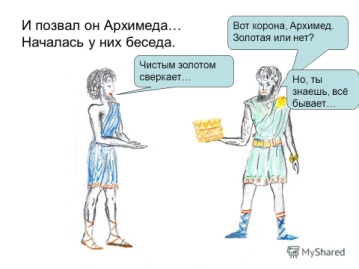 Создает проблемную ситуацию, необходимую для постановки учебной задачи(Проблемная ситуация создается используя сказку об Архимеде из сборника «Создатели времён»)Вспоминают, что им известно по изучаемому вопросу(Действие жидкости и газа на погруженное в них тело )Систематизируют информацию.Делают предположения.Формулируют: что требуется узнать.Формулировка учащимися  темы урока и определение целей урокаТело, погруженное в жидкость, теряет в своем весе столь-ко, сколько весит вытесненная им жидкость.Познавательные УУД:Анализируют, работают самостоятельно3Первичное усвоение новых знаний («открытие» новых знаний)Организует проведение эксперимента и обсуждение результатовЭксперимент: металлический цилиндр, динамометр, стакан с водой. Измеряем вес тела в воздухе, в воде. Вес тела стал меньшеОпыт с телами разной формы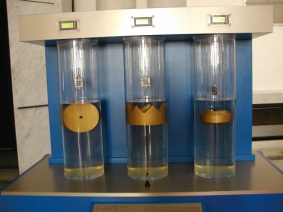 Организует проведение эксперимента и обсуждение результатовЭксперимент: металлический цилиндр, динамометр, стакан с водой. Измеряем вес тела в воздухе, в воде. Вес тела стал меньшеОпыт с телами разной формыНаблюдение эксперимента, проведение собственных опытов, выдвижение гипотез, их обсуждение, формулирование выводов, их коррекция  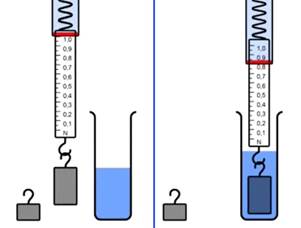 Выяснили, что на все тела действует жидкость и это действие определяется силой со стороны жидкости. Эта сила называется -выталкивающаяПроведенный опыт, записанные выводы; вывод о выталкиваю-щей силе делают сами учащиесяЛичностные УУД:Умение ориентироваться в социальных ролях и межличностных отношениях                       Регулятивные УУД :                                       Определение последовательности промежуточных целей с учетом конечного результата; контроль  способа действия и его результата; внесение необходимых дополнений и коррективов                                   Познавательные УУД:                                  Составление плана и последовательности действий; прогнозирование результата и выбор наиболее эффективных способов решения задач в зависимости от конкретных условий                               Коммуникативный УУД:                            Планирование учебного сотрудничества с учителем и сверстниками, способов взаимодействия; умение  выражать свои мысли в соответствии с задачами и условиями коммуникации; владение монологической и диалогической формами речи4Первичная проверка пониманияОрганизует фронтальную проверку понимания нового материалаОрганизует фронтальную проверку понимания нового материалаОтвечают на вопросы: что было бы, если бы не был а сила выталкивающая…(при необходимости обсуждают варианты ответов в группах)Понимание основных понятий и материала урока Познавательные УУД:Самостоятельное создание способов решения проблем творческого характера                         Коммуникативные УУД:                                         Умение  выражать свои мысли 5Первичное закрепление новых знанийСоздает проблемную ситуацию, необходимую разрешить на основе  учебного материала, изученного на уроке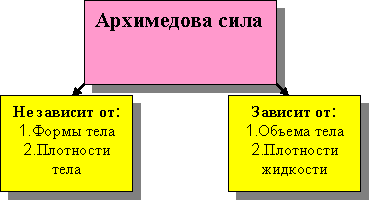 Создает проблемную ситуацию, необходимую разрешить на основе  учебного материала, изученного на урокеВыполняют задание,  вспоминают, воспроизводят фразы в письменной форме, соотносят с целевой установкой (при необходимости обсуждают варианты ответов в группах)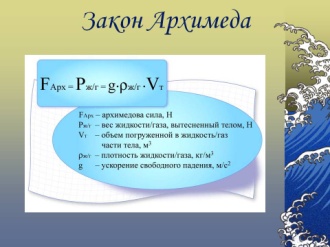 Через организацию самостоятельной практической работы  учащиеся, самостоятельно делают выводы и объясняют полученные результаты Регулятивные УУД :  Самостоятельное активизирование мыслительных процессов, контроль правильности сопоставления информации, корректировка своих рассуждений                                Познавательные УУД:Самостоятельное создание способов решения проблем творческого характера                         Коммуникативные УУД:                                         Умение  выражать свои мысли 6Подведение итогов урока (рефлексия учебных знаний)Организует обсуждение результатов занятия Организует обсуждение результатов занятия Работают с раздаточным материалом, отвечают на вопросы (при необходимости обсуждают варианты ответов в группах). Формулируют выводы о достижении цели урокаФормулировка учащимися: достижение каких  целей урока было достигнуто в ходе урокаЛичностные УУД:Оценивание личностной значимости полученной на уроке информации с практической точки зрения                                  Познавательные УУД:Умение обобщать, формулировать вывод7Информация о домашнем задании, инструктаж по его выполнениюОбъявляет Д/З: §§ 49 упр 24 № 3и №4Задание 14Объявляет Д/З: §§ 49 упр 24 № 3и №4Задание 14Восприятие, осознание  Д/З, запись Запись учащимися Д/З в дневникахЛичностные УУД:Оценивание уровня сложности Д/З при его выборе для выполнения учащимся самостоятельно     Регулятивные УУД:                                       Организация учащимися своей учебной деятельности8Рефлексия учебных действийПредлагает учащимся выбрать окончания фраз:   Сегодня  я узнал…              Было интересно…           Было трудно…                     Я понял, что…                         Я научился…                  Меня удивило…   Предлагает учащимся выбрать окончания фраз:   Сегодня  я узнал…              Было интересно…           Было трудно…                     Я понял, что…                         Я научился…                  Меня удивило…   Выбирают окончания фразы в соответствии с собственной внутренней оценкойАнализ результатов собственной деятельности; определение существующих пробелов в полученных знанияхЛичностные УУД:Умение анализировать результаты собственной деятельности; определять существующие пробелы в полученных знаниях                                    Регулятивные УУД:                                       Организация учащимися своей учебной деятельности в зависимости от обозначенных пробелов в полученных новых знаниях; умение осуществлять самоконтроль и самооценку